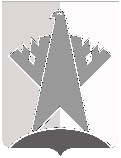 ДУМА СУРГУТСКОГО РАЙОНАХанты-Мансийского автономного округа - ЮгрыРЕШЕНИЕ«18» мая 2018 года                                                                                                             № 426-нпа   г. СургутДума Сургутского района решила:1. Внести в приложение к решению Сургутской районной Думы от 15 
ноября 2005 года № 375 «О порядке учёта предложений по проекту Устава 
Сургутского района и проекту решения Думы Сургутского района о внесении изменений и дополнений в Устав Сургутского района» следующее изменение:абзац второй пункта 8 главы 3 после слов «организационного комитета» дополнить словами «, а в случае отсутствия председателя - его заместителем,».2. Решение вступает в силу после его обнародования.О внесении изменения в решение Сургутской районной Думы от 15 ноября 2005 года № 375 «О порядке учёта предложений по проекту Устава Сургутского района и проекту решения Думы Сургутского района о внесении изменений и дополнений в Устав Сургутского района»Председатель Думы Сургутского районаА.П. Сименяк«18» мая 2018 годаИсполняющий полномочия главы Сургутского районаМ.Э. Нигматуллин«18» мая 2018 года